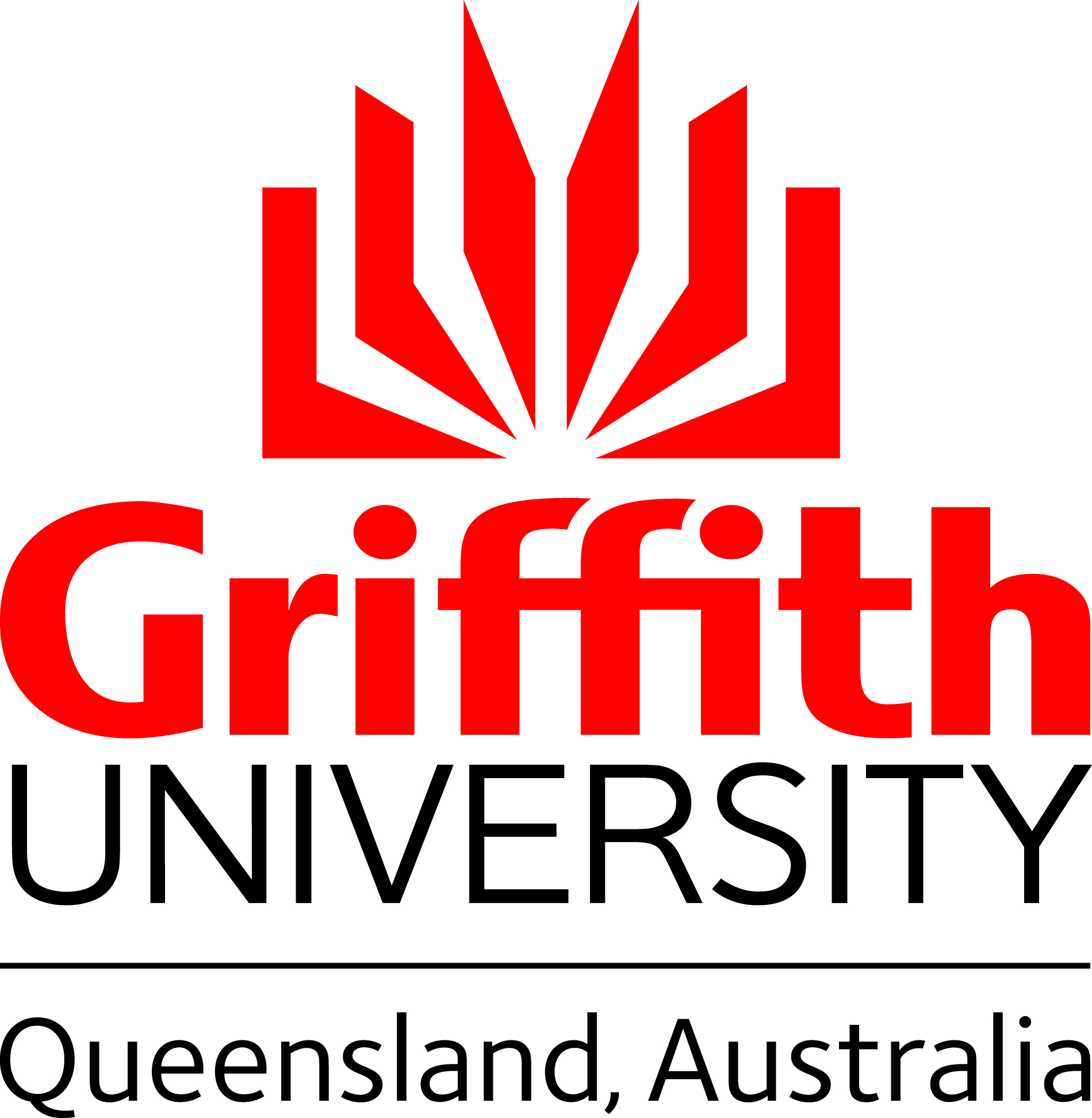 POSITION DESCRIPTION
THE GROUP                 
< ENTER DESCRIPTION ABOUT THE ACADEMIC GROUP BELOW >THE SCHOOL / DEPARTMENT  
< ENTER DESCRIPTION ABOUT SCHOOL / DEPARTMENT  BELOW >REPORTING RELATIONSHIPS
POSITION OBJECTIVESAs Senior Lecturer you will have a well developed research profile, will be highly committed to teaching excellence, and will actively and effectively supervise fourth year and postgraduate research student projects.  < SELECT BELOW AS APPROPRIATE >The position will commence with a Teaching and Research profile of which the appointee will be required to undertake teaching and research in their chosen area of expertise, as well as contribute to the School/Centre/Institute’s teaching outcomes supporting teaching excellence and research outcomes including alignment with relevant Centre/Institutes research agendas, publications and research success, and higher degree research supervision and completions, and engagement activities.  Future work allocations will be reviewed and in alignment with the operational and student-centred requirements of the School/Centre/Institute.The position will commence with a predominantly Research profile of which the appointee will be required to undertake research in their chosen area of expertise, and contribute to the School/Centre/Institute’s research outcomes including publications and research success, and engagement activities.  The position may also be required to undertake some teaching and higher degree research supervision.  Future work allocations will be reviewed and in alignment with the operational and student-centred requirements of the School/Centre/Institute.The position will commence with a predominantly Teaching profile of which the appointee will be required to undertake teaching in their chosen area of expertise, and contribute to the School’s teaching and scholarship outcomes including teaching excellence and engagement activities.  Future work allocations will be reviewed and in alignment with the operational and student-centred requirements of the School.KEY ACCOUNTABILITIES                                     < DELETE BELOW AS REQUIRED >Develop, convene and teach undergraduate and postgraduate courses in the School which may include program coordination and/or conducting tutorials, practical classes, demonstrations, workshops, student field excursions, clinical or studio sessions, and student consultation, marking and assessment activities.
Undertake high impact research in areas of expertise, including publication of scholarly work and generating research funding.< For AEL Group >Contribute to and development of non-traditional research outcomes through the research and/or creative outputs and/or scholarship of learning and teaching and practice based research. Leadership of a Discipline area including taking responsibility for an Academic Program 
Contribute to the School and University administration through collaboration with other staff, participation on committees, attending school and/or Group meetings, marketing of school programs, and other activities.
Undertake a significant role in research projects including, where appropriate, leadership of a research team.
Supervise Honours and research higher degree students to successful completion.Develop and lead engagement initiatives and activities within the Discipline/School/Centre/Institute/Group and wider University commensurate with level.
Support, ensure and maintain compliance with relevant legislation and University policies and procedures, including equity and health & safety and exhibit good practice in relation to same. Be a leading example of the principles and values embodied in the University’s Code of Conduct, and behave, act, and communicate at all times to reflect fairness, ethics and professionalism.SELECTION CRITERIA                                               < DELETE BELOW AS REQUIRED >
Essential:
PhD (or substantial progress towards completion) in < Discipline >  OR
A relevant doctoral qualification in < Discipline >
Demonstrated knowledge, skills and leadership in teaching and curriculum development at the tertiary education level, and a proven ability in the administration of University courses and programs.
Demonstrated capacity to supervise fourth year and postgraduate research students to completion.
Demonstrated ability to conduct and publish quality research, with evidence of high quality papers and national and international impact of research.
Proven success in attracting internal and external research grant funding together with the ability to contribute to an area of research strength in the School.Demonstrated experience in Program leadership 
Demonstrated effective communication and interpersonal skills and the ability and commitment to work in a collegial manner and contribute to the positive culture and aspirations of the School and University including collaborating with other staff, participation on committees, contributing to the marketing of school programs, and liaison with industry partners.Desirable:Proven track record of national and international research collaborations. 
BENEFITS AND CONDITIONS The following links provide access to information regarding the range of benefits enjoyed by Griffith staff and also key information regarding employment conditions.Griffith is committed to diversity and inclusion for people from all backgrounds and identities and committed to the recognition, values and contribution of the First People of this nation.  Griffith offers professional development opportunities to support employees in their career progression and offers an excellent working environment that supports flexible working arrangements.For more benefits and conditions information please refer to the web link below:Griffith University | Pay, conditions and benefits > EmploymentPOSITION TITLESenior Lecturer (Level C) in < Discipline >POSITION NUMBER000POSITION LEVELAcademic Level CGROUP< Academic Group >ELEMENT< School or Department >EMPLOYMENT TYPEFull-Time or Part-timeEFFECTIVE DATEBENEFITSCONDITIONSEducation Assistance for General staffHealth planSalary PackagingSuperannuation Code of ConductAcademic Staff Enterprise AgreementProfessional and Support Staff Enterprise AgreementFairwork Australia Information Statement